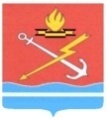 АДМИНИСТРАЦИЯ МУНИЦИПАЛЬНОГО ОБРАЗОВАНИЯ «КИРОВСК» КИРОВСКОГО МУНИЦИПАЛЬНОГО РАЙОНА ЛЕНИНГРАДСКОЙ ОБЛАСТИП О С Т А Н О В Л Е Н И Еот 10 февраля 2021 года № 97Об утверждении плана противодействия коррупции на территории муниципального образования «Кировск» Кировского муниципального района Ленинградской области на 2021 годВ соответствии с пунктом 38 части 1 статьи 14 Федерального закона Российской Федерации от 06 октября 2003 года № 131-ФЗ «Об общих принципах организации местного самоуправления в Российской Федерации» и постановлением Правительства Ленинградской области от 28.12.2020 года № 860 «Об утверждении Плана противодействия коррупции в Ленинградской области на 2021 год», п о с т а н о в л я е т:Утвердить план противодействия коррупции на территории муниципального образования «Кировск» Кировского муниципального района Ленинградской области на 2021 год, согласно приложению к настоящему постановлению.Настоящее постановление вступает в силу со дня его официального опубликования в сетевом издании «Неделя нашего города+» и подлежит размещению на официальном сайте муниципального образования «Кировск» Кировского муниципального района Ленинградской области.Контроль за исполнением настоящего постановления оставляю за собой.Глава администрации					                    	       О.Н. КротоваРазослано: дело, прокуратура, регистр НПА, сайт, кадрыП Л А Нпротиводействия коррупции на территории муниципального образования «Кировск» Кировского муниципального района Ленинградской области (далее – МО «Кировск») на 2021 годУТВЕРЖДЕНпостановлением администрации муниципального образования «Кировск» Кировского муниципального района Ленинградской областиот 10 февраля 2021 г. № 97№п/пМероприятиеСрок исполненияОтветственные за выполнениеОжидаемый результатПРАВОВОЕ ОБЕСПЕЧЕНИЕ ПРОТИВОДЕЙСТВИЯ КОРРУПЦИИПРАВОВОЕ ОБЕСПЕЧЕНИЕ ПРОТИВОДЕЙСТВИЯ КОРРУПЦИИПРАВОВОЕ ОБЕСПЕЧЕНИЕ ПРОТИВОДЕЙСТВИЯ КОРРУПЦИИПРАВОВОЕ ОБЕСПЕЧЕНИЕ ПРОТИВОДЕЙСТВИЯ КОРРУПЦИИПРАВОВОЕ ОБЕСПЕЧЕНИЕ ПРОТИВОДЕЙСТВИЯ КОРРУПЦИИ1.1Мониторинг изменений законодательства Российской Федерации на предмет необходимости внесения изменений в правовые акты органов местного самоуправления МО «Кировск»Ежеквар-тально Главный специалист-юрисконсульт, руководители структурных подразделений администрацииСвоевременное внесение изменений в муниципальные правовые акты1.2Подготовка и принятие нормативных правовых актов МО «Кировск» в связи с принятием в 2021 году федеральных и областных антикоррупционных нормативных правовых актовПо мере принятия федеральных и областных НПАГлавный специалист по работе с персоналом управления по взаимодействию с органами государственной и муниципальной власти, муниципальной службы и кадров (далее – главный специалист по работе с персоналом), главный специалист-юрисконсультСоблюдение федерального и областного законодательства о противодействии коррупции1.3Проведение антикоррупционной экспертизы нормативных правовых актов органов местного самоуправления МО «Кировск» при мониторинге их применения и проектов нормативных правовых актов органов местного самоуправления при проведении их правовой (юридической) экспертизыПо мере необходи-мостиГлавный специалист-юрисконсультВыявление в нормативных правовых актах и проектах нормативных правовых актов факторов, способствующих формированию условий для проявления коррупции, и их исключение1.4Размещение проектов нормативных правовых актов органов местного самоуправления МО «Кировск» на официальном сайте органов местного самоуправления МО «Кировск» в информационно-телекоммуникационной сети «Интернет» для организации проведения их независимой антикоррупционной экспертизыПо мере необходи-мостиНачальник отдела делопроизводстваВыявление в проектах нормативных правовых актов факторов, способствующих формированию условий для проявления коррупции, и их исключение1.5Проведение анализа коррупциогенных факторов, выявленных органами прокуратуры в муниципальных нормативных правовых актах МО «Кировск» Ежеквар-тальноГлавный специалист-юрисконсульт, начальник отдела делопроизводстваУстранение причин и условий, способствующих появлению коррупциогенных факторовВОПРОСЫ КАДРОВОЙ ПОЛИТИКИВОПРОСЫ КАДРОВОЙ ПОЛИТИКИВОПРОСЫ КАДРОВОЙ ПОЛИТИКИВОПРОСЫ КАДРОВОЙ ПОЛИТИКИВОПРОСЫ КАДРОВОЙ ПОЛИТИКИПрофилактика коррупционных и иных правонарушенийПрофилактика коррупционных и иных правонарушенийПрофилактика коррупционных и иных правонарушенийПрофилактика коррупционных и иных правонарушенийПрофилактика коррупционных и иных правонарушений2.1.1Организация контроля за представлением муниципальными служащими администрации МО «Кировск» и руководителями муниципальных учреждений  сведений о своих доходах, расходах, об имуществе и обязательствах имущественного характера, а также сведений о доходах, расходах, об имуществе и обязательствах имущественного характера своих супруг (супругов) и несовершеннолетних детей (далее – сведения), в порядке, установленном законодательствомЯнварь-апрель 2021 г.Главный специалист по работе с персоналом Соблюдение законодательства РФ о муниципальной службе и противодействии коррупции, определение соответствия расходов муниципальных служащих их доходам2.1.2Организация размещения сведений, представленных муниципальными служащими администрации МО «Кировск» и руководителями муниципальных учреждений  в информационно-телекоммуника-ционной сети «Интернет» на официальном сайте МО «Кировск» в порядке, установленном законодательствомВ течение  14 рабочих дней со дня истечения срока установлен-ного для предостав-ления сведенийГлавный специалист по работе с персоналомОбеспечение публичности и открытости деятельности администрации МО «Кировск» в сфере противодействия коррупции2.1.3Проведение анализа правильности оформления и полноты заполнения сведений о доходах, расходах, об имуществе и обязательствах имущественного характера, представленных муниципальными служащими и руководителями муниципальных учреждений  До 15 сентября 2021 г.Главный специалист по работе с персоналомОпределение причин и условий, способствующих появлению фактов несоблюдения муниципальными служащими ограничений и запретов, возникновению коррупционных правонарушений2.1.4Проведение в установленном законом порядке проверок:- достоверности и полноты сведений о доходах, об имуществе и обязательствах имущественного характера, представляемых гражданами, претендующими на замещение должностей муниципальной службы и руководителей муниципальных учреждений, муниципальными служащими и руководителями муниципальных учреждений;- соблюдения муниципальными служащими ограничений и запретов, требований о предотвращении и урегулировании конфликта интересов, исполнения ими обязанностей установленных Федеральным законом от 25.12.2008 № 273-ФЗ «О противодействии коррупции» и другими федеральными законамиНа основании поступившей информацииГлавный специалист по работе с персоналомСоблюдение законодательства РФ о муниципальной службе и противодействии коррупции; выявление случаев непредоставления муниципальными служащими и руководителями муниципальных учреждений сведений о доходах, об имуществе и обязательствах имущественного характера либо предоставления недостоверных сведений; принятие своевременных и действенных мер по выявленным случаям нарушений2.1.5Организация ознакомления граждан, поступающих на должности муниципальной службы МО «Кировск» с законодательством в сфере противодействия коррупции, в том числе информирование об ответственности за совершение правонарушений, о недопустимости возникновения конфликта интересов и о его урегулировании, о недопущении получения и дачи взятки, о соблюдении ограничений, запретов, требований к служебному поведению, исполнении обязанностейВ течение 2021 годаГлавный специалист по работе с персоналомФормирование нетерпимого отношения муниципальных служащих МО «Кировск» к склонению их к совершению коррупционных правонарушений и несоблюдению ограничений и запретов, установленных законодательством РФ2.1.6Осуществление комплекса организационных, разъяснительных и иных мер по соблюдению муниципальными служащими ограничений, запретов, требований к служебному поведению, исполнению обязанностей, установленных в целях противодействия коррупции, а также по недопущению муниципальными служащими поведения, которое может восприниматься как обещание или предложение дачи взятки либо как согласие принять взятку или как просьба о даче взяткиВ течение 2021 годаГлавный специалист по работе с персоналомФормирование нетерпимого отношения муниципальных служащих МО «Кировск» к склонению их к совершению коррупционных правонарушений и несоблюдению ограничений и запретов, установленных законодательством РФ2.1.7Оказание юридической, методической и консультационной помощи подведомственным муниципальным учреждениям и предприятиям в том числе по реализации статьи 13.3 Федерального закона от 25.12.2008 г. №273-ФЗ «О противодействии коррупции».В течение 2021 годаГлавный специалист по работе с персоналомПрофилактика нарушений требований законодательства2.1.8Внедрение административных регламентов предоставления муниципальных услуг (функций), обеспечивающих межведомственное электронное взаимодействие, электронное взаимодействие с гражданами и организациями в рамках оказания муниципальных услугВ течение 2021 годаНачальник отдела делопроизводстваПредупреждение коррупционных проявлений вследствие минимизации личного взаимодействия граждан и муниципальных служащихОбеспечение соблюдения муниципальными служащими ограничений, запретов, а также исполнения обязанностей, установленных в целях противодействия коррупции, повышение эффективности урегулирования конфликта интересовОбеспечение соблюдения муниципальными служащими ограничений, запретов, а также исполнения обязанностей, установленных в целях противодействия коррупции, повышение эффективности урегулирования конфликта интересовОбеспечение соблюдения муниципальными служащими ограничений, запретов, а также исполнения обязанностей, установленных в целях противодействия коррупции, повышение эффективности урегулирования конфликта интересовОбеспечение соблюдения муниципальными служащими ограничений, запретов, а также исполнения обязанностей, установленных в целях противодействия коррупции, повышение эффективности урегулирования конфликта интересовОбеспечение соблюдения муниципальными служащими ограничений, запретов, а также исполнения обязанностей, установленных в целях противодействия коррупции, повышение эффективности урегулирования конфликта интересов2.2.1Организация контроля за исполнением муниципальными служащими обязанности по  предварительному уведомлению представителя нанимателя (работодателя) о намерении выполнять иную оплачиваемую работу, определение возможности возникновения конфликта интересов при выполнении данной работыВ течение 2021 годаГлавный специалист по работе с персоналомВыявление случаев несоблюдения муниципальными служащими МО «Кировск» законодательства РФ по противодействию коррупции, принятие своевременных и действенных мер по выявленным случаям нарушений2.2.2Организация контроля за обеспечением сообщения муниципальными служащими о получении ими подарка в связи с протокольными мероприятиями, служебными командировками и другими официальными мероприятиями, участие в которых связано с выполнением ими служебных (должностных) обязанностей, а также по сдаче подаркаЕжеквар-тально Главный специалист по работе с персоналомВыявление случаев несоблюдения муниципальными служащими МО «Кировск» законодательства РФ по противодействию коррупции, принятие своевременных и действенных мер по выявленным случаям нарушений2.2.3Организация контроля за исполнением муниципальными служащими обязанности уведомлять в письменной форме представителя нанимателя (работодателя) о личной заинтересованности при исполнении должностных обязанностей, которая может привести к конфликту интересов, и принимать меры по предотвращению подобного конфликтаЕжеквар-тально Главный специалист по работе с персоналомВыявление случаев несоблюдения муниципальными служащими МО «Кировск» законодательства РФ по противодействию коррупции, принятие своевременных и действенных мер по выявленным случаям нарушений2.2.4 Организация контроля за исполнением муниципальными служащими обязанности уведомлять представителя нанимателя (работодателя) о фактах обращения в целях склонения к совершению коррупционных правонарушений.Ежеквар-тально Главный специалист по работе с персоналомВыявление случаев несоблюдения муниципальными служащими МО «Кировск» законодательства РФ по противодействию коррупции, принятие своевременных и действенных мер по выявленным случаям нарушений2.2.5Организация работы по выявлению случаев возникновения конфликта интересов, одной из сторон которого является муниципальный служащий, принятие мер, предусмотренных законодательством по предотвращению и урегулированию конфликта интересов, а также выявление причин и условий, способствующих возникновению конфликта интересовВ течение 2021 годаГлавный специалист по работе с персоналомПредупреждение и урегулирование конфликта интересов в целях предотвращения коррупционных правонарушений2.2.6Мониторинг (установление) наличия у муниципальных служащих близкого родства или свойства с муниципальным служащим, если замещение должности связано с непосредственной подчиненностью или подконтрольностью одного из них другомуВ течение 2021 годаГлавный специалист по работе с персоналомПредупреждение и урегулирование конфликта интересов в целях предотвращения коррупционных правонарушений2.2.7Организационное и документационное обеспечение деятельности комиссий по соблюдению требований к служебному поведению муниципальных служащих и урегулированию конфликта интересовВ течение 2021 годаГлавный специалист по работе с персоналомОбеспечение соблюдения муниципальными служащими ограничений и запретов, требований о предотвращении или урегулировании конфликта интересов, требований к служебному поведению, установленных законодательством РФ о муниципальной службе и о противодействии коррупции, а также осуществление мер по предупреждению коррупции2.2.8Организация работы по соблюдению гражданами, замещавшими должности муниципальной службы, включенные в перечень должностей, установленный нормативным правовыми актами Российской Федерации, в течение двух лет после увольнения с муниципальной службы, обязанности получения согласия комиссии по соблюдению требований к служебному поведению муниципальных служащих и урегулированию конфликта интересов на замещение ими на условиях трудового договора должности в организации и (или) выполнения в данной организации работы на условиях гражданско-правового договора, если отдельные функции муниципального (административного) управления данной организацией входили в их должностные (служебные) обязанностиВ течение 2021 годаГлавный специалист по работе с персоналомНедопущение случаев нарушения ограничений, предусмотренных статьей 12 федерального закона от 25.12.2008 №273-ФЗ «О противодействии коррупции»; предупреждение конфликта интересов в целях предотвращения коррупционных правонарушений2.2.9Обеспечение размещения и систематического обновления в информационно-телекоммуникационной сети «Интернет» на официальном сайте МО «Кировск» информации о деятельности комиссии по соблюдению требований к служебному поведению и урегулированию конфликта интересов и комиссии по противодействию коррупцииЕжеквар-тальноГлавный специалист по работе с персоналомОбеспечение публичности и открытости деятельности администрации МО «Кировск» в сфере противодействия коррупции2.2.10Осуществление контроля за привлечением муниципальных служащих к предусмотренной законодательством ответственности в каждом случае несоблюдения ограничений и запретов, требований о предотвращении или об урегулировании конфликта интересов и неисполнение обязанностей, установленных в целях противодействия коррупцииВ течение 2021 годаГлава администрации МО «Кировск»,Главный специалист по работе с персоналом Повышение ответственности муниципальных служащих за соблюдение законодательства о противодействие коррупции, реализация принципа неотвратимости наказания за совершенное правонарушение2.2.11Осуществление контроля за актуализацией сведений, содержащихся в анкетах, предоставляемых при поступлении на муниципальную службу, о родственниках и свойственниках муниципального служащего в целях выявления возможного конфликта интересовВ течение 2020 годаГлавный специалист по работе с персоналомВыявление возможного конфликта интересов2.1.9Осуществление контроля за актуализацией сведений, содержащихся в анкетах, представляемых при назначении на должность муниципальной службы, об их родственниках и свойственниках в целях выявления возможного конфликта интересовВ течение 2021 годаГлавный специалист по работе с персоналомПредупреждение коррупционных проявлений при  исполнении служебных (должностных) обязанностей муниципальными служащимиАНТИКОРРУПЦИОННОЕ ОБРАЗОВАНИЕАНТИКОРРУПЦИОННОЕ ОБРАЗОВАНИЕАНТИКОРРУПЦИОННОЕ ОБРАЗОВАНИЕАНТИКОРРУПЦИОННОЕ ОБРАЗОВАНИЕАНТИКОРРУПЦИОННОЕ ОБРАЗОВАНИЕ3.1Организация и проведение практических семинаров, совещаний по антикоррупционной тематике для муниципальных служащих, в том числе: - по  соблюдению ограничений и запретов и по исполнению обязанностей, установленных законодательством Российской Федерации в целях противодействия коррупции;- по формированию негативного отношения к получению подарков; - о порядке уведомления о получении подарка и его передачи; - об установлении наказания за коммерческий подкуп, получение и дачу взятки, посредничество во взяточничестве в виде штрафов, кратных сумме коммерческого подкупа или взятки;- об увольнении в связи с утратой доверия;- по формированию отрицательного отношения к коррупции В течение 2021 годаГлавный специалист по работе с персоналомФормирование нетерпимого отношения муниципальных служащих МО «Кировск» к склонению их к совершению коррупционных правонарушений и несоблюдению ограничений и запретов, установленных законодательством РФ3.2Проведение разъяснительных мероприятий (вводных тренингов) для поступающих на муниципальную службу, в т.ч. ознакомление с законодательством в сфере противодействия коррупции, информирование об ответственности за совершение правонарушений, о недопустимости возникновения конфликта интересов и о его урегулировании, о недопущении получения и дачи взятки, о соблюдении ограничений, запретов, требований к служебному поведению, исполнении обязанностей.Ознакомление муниципальных служащих с изменениями в законодательстве, разъяснение ограничений, налагаемых на граждан после увольнения с муниципальной службыВ течение 2021 годаГлавный специалист по работе с персоналомФормирование нетерпимого отношения у граждан, поступающих на муниципальную службу, к склонению их к совершению коррупционных правонарушений и несоблюдению ограничений и запретов, установленных законодательством РФ; соблюдение федерального и областного законодательства о противодействии коррупции3.3Организация и проведение совещаний (обучающих семинаров) с руководителями и работниками, ответственными за профилактику коррупционных и иных правонарушений, муниципальных учреждений (далее – МУ) и муниципальных унитарных предприятий (далее – МУП) МО «Кировск» по вопросам организации работы по противодействию коррупции в МУ и МУП, в т.ч. по реализации требований статьи 13.3 Федерального закона от 25.12.2008 № 273-ФЗ «О противодействии коррупции»В течение 2021 годаГлавный специалист по работе с персоналомПовышение антикоррупционной компетентности работников муниципальных учреждений и муниципальных унитарных предприятий3.4Повышение квалификации муниципальных служащих и (или) работников администрации, в должностные обязанности которых входит участие в противодействии коррупцииВ течение 2021 годаГлавный специалист по работе с персоналомПовышение антикоррупционной компетентности муниципальных служащих и работников администрации3.5Обучение муниципальных служащих, впервые поступивших на муниципальную службу для замещения должностей, включенных в перечни, установленные нормативными правовыми актами Российской Федерации, по образовательным программам в области противодействия коррупцииНе позднее 6 мес. после поступле-ния на должность муниципального служащегоГлавный специалист по работе с персоналомПовышение антикоррупционной компетентности муниципальных служащихОБЕСПЕЧЕНИЕ ПРОЗРАЧНОСТИ ДЕЯТЕЛЬНОСТИ ОРГАНОВ МЕСТНОГО САМОУПРАВЛЕНИЯ МО «КИРОВСК»ОБЕСПЕЧЕНИЕ ПРОЗРАЧНОСТИ ДЕЯТЕЛЬНОСТИ ОРГАНОВ МЕСТНОГО САМОУПРАВЛЕНИЯ МО «КИРОВСК»ОБЕСПЕЧЕНИЕ ПРОЗРАЧНОСТИ ДЕЯТЕЛЬНОСТИ ОРГАНОВ МЕСТНОГО САМОУПРАВЛЕНИЯ МО «КИРОВСК»ОБЕСПЕЧЕНИЕ ПРОЗРАЧНОСТИ ДЕЯТЕЛЬНОСТИ ОРГАНОВ МЕСТНОГО САМОУПРАВЛЕНИЯ МО «КИРОВСК»ОБЕСПЕЧЕНИЕ ПРОЗРАЧНОСТИ ДЕЯТЕЛЬНОСТИ ОРГАНОВ МЕСТНОГО САМОУПРАВЛЕНИЯ МО «КИРОВСК»4.1Обеспечение соответствия раздела «Противодействие коррупции» официального сайта МО «Кировск» в информационно-телекоммуникационной сети «Интернет» требованиям к размещению и наполнению подразделов, посвященных вопросам противодействия коррупции, утвержденным приказом Министерства труда и социальной защиты Российской Федерации от 07.10.2013 № 530нВ течение 2021 годаГлавный специалист по работе с персоналомОбеспечение публичности и открытости деятельности администрации МО «Кировск» в сфере противодействия коррупции4.2Размещение на официальном сайте МО «Кировск» в информационно-телекоммуникационной сети «Интернет» информации в соответствии с Федеральным законом от 09.02.2009 № 8-ФЗ «Об обеспечении доступа к информации о деятельности государственных органов и органов местного самоуправления»В течение 2021 годаНачальник отдела делопроизводстваОбеспечение публичности и открытости деятельности администрации МО «Кировск» в сфере противодействия коррупции4.3Размещение на официальном сайте МО «Кировск» в информационно-телекоммуникационной сети «Интернет» информации о вступивших в законную силу решениях судов, арбитражных судов о признании недействительными ненормативных правовых актов, незаконными решений и действий (бездействия) указанных органов и их должностных лицЕжеквар-тальноГлавный специалист-юрисконсульт, начальник отдела делопроизводстваОбеспечение публичности и открытости деятельности администрации МО «Кировск» в сфере противодействия коррупции4.4.Совершенствование содержания официального сайта МО «Кировск» в информационно-телекоммуникационной сети «Интернет» в части, касающейся информации в сфере противодействия коррупции:- размещение ссылки на раздел «Противодействие коррупции» на главной странице сайта в доступном для быстрого восприятия месте;- обеспечение возможности наглядного и быстрого доступа к плану противодействия коррупции в муниципальном образовании (размещение ссылки на указанный план не только в разделе «Нормативные правовые акты в сфере противодействия коррупции», но и в разделе «Противодействие коррупции».В течение 2021 годаНачальник Управления по взаимодействию с органами государственной и муниципальной власти, муниципальной службы и кадровОбеспечение публичности и открытости деятельности администрации МО «Кировск» в сфере противодействия коррупции5.4Обеспечение взаимодействия администрации МО «Кировск» со средствами массовой информации по вопросам в сфере противодействия коррупции, в том числе оказание содействия средствам массовой информации в освещении мер по противодействию коррупции, принимаемых администрацией, и в предании гласности фактов коррупции.В течение 2021 годаГлавный специалист по работе с персоналом, директор – главный редактор МУП «ГЕОПГ «Неделя нашего города»Обеспечение открытости и доступности информации об антикоррупционной деятельности органов местного самоуправления МО «Кировск», формирование нетерпимого отношения жителей МО «Кировск» к коррупционным проявлениям5.5Подготовка и обеспечение размещения в средствах массовой информации материалов антикоррупционной направленности.В течение 2021 годаГлавный специалист по работе с персоналом, директор – главный редактор МУП «ГЕОПГ «Неделя нашего города»Создание в обществе атмосферы нетерпимости к коррупционным проявлениям и недопустимости легитимации коррупционных проявлений5.6Регулярная актуализация информации по вопросам противодействия коррупции, размещаемой на стенде в здании администрации МО «Кировск»В течение 2021 годаГлавный специалист по работе с персоналомСоздание в обществе атмосферы нетерпимости к коррупционным проявлениям и недопустимости легитимации коррупционных проявлений5.7. Прием и рассмотрение электронных сообщений от граждан и организаций о фактах коррупции, поступивших на официальный сайт МО «Кировск»В течение 2021 года (по мере поступления сообщений)Главный специалист-юрисконсульт, Главный специалист по работе с персоналомОперативное реагирование на поступившие сообщения о коррупционных проявленияхСОВЕРШЕНСТВОВАНИЕ ОРГАНИЗАЦИИ ДЕЯТЕЛЬНОСТИ В СФЕРЕ ЗАКУПОК ТОВАРОВ, РАБОТ, УСЛУГ ДЛЯ ОБЕСПЕЧЕНИЯ МУНИЦИПАЛЬНЫХ НУЖДСОВЕРШЕНСТВОВАНИЕ ОРГАНИЗАЦИИ ДЕЯТЕЛЬНОСТИ В СФЕРЕ ЗАКУПОК ТОВАРОВ, РАБОТ, УСЛУГ ДЛЯ ОБЕСПЕЧЕНИЯ МУНИЦИПАЛЬНЫХ НУЖДСОВЕРШЕНСТВОВАНИЕ ОРГАНИЗАЦИИ ДЕЯТЕЛЬНОСТИ В СФЕРЕ ЗАКУПОК ТОВАРОВ, РАБОТ, УСЛУГ ДЛЯ ОБЕСПЕЧЕНИЯ МУНИЦИПАЛЬНЫХ НУЖДСОВЕРШЕНСТВОВАНИЕ ОРГАНИЗАЦИИ ДЕЯТЕЛЬНОСТИ В СФЕРЕ ЗАКУПОК ТОВАРОВ, РАБОТ, УСЛУГ ДЛЯ ОБЕСПЕЧЕНИЯ МУНИЦИПАЛЬНЫХ НУЖДСОВЕРШЕНСТВОВАНИЕ ОРГАНИЗАЦИИ ДЕЯТЕЛЬНОСТИ В СФЕРЕ ЗАКУПОК ТОВАРОВ, РАБОТ, УСЛУГ ДЛЯ ОБЕСПЕЧЕНИЯ МУНИЦИПАЛЬНЫХ НУЖД5.1Осуществление комиссиями по осуществлению муниципальных закупок и контрактными управляющими проверок соответствия участников закупок требованиям, установленным пунктом 9 части 1 статьи 31 Федерального закона от 05.04.2013№ 44-ФЗ «О контрактной системе в сфере закупок товаров, работ, услуг для обеспечения государственных и муниципальных нужд»В течение 2021 годаЗаместитель начальника МКУ «Управление жилищно-коммунального хозяйства и обеспечения», председатели комиссий по осуществлению закупок и контрактные управляющие администрации, муниципальных учреждений и предприятийПредупреждение и урегулирование конфликта интересов в целях предотвращения коррупционных правонарушений5.2Анализ результатов контроля в сфере муниципальных закупок, в том числе ведомственного контроля в сфере закупок, представление информации о результатах контроля в комиссию по противодействию коррупции в муниципальном образованииВ течение  2021 годаЗаместитель начальника МКУ «Управление жилищно-коммунального хозяйства и обеспечения»Недопущение случаев нарушения требований законодательства о закупках для муниципальных нужд и о противодействии коррупцииАНТИКОРРУПЦИОННАЯ ПРОПАГАНДА И ПРОСВЕЩЕНИЕАНТИКОРРУПЦИОННАЯ ПРОПАГАНДА И ПРОСВЕЩЕНИЕАНТИКОРРУПЦИОННАЯ ПРОПАГАНДА И ПРОСВЕЩЕНИЕАНТИКОРРУПЦИОННАЯ ПРОПАГАНДА И ПРОСВЕЩЕНИЕАНТИКОРРУПЦИОННАЯ ПРОПАГАНДА И ПРОСВЕЩЕНИЕ6.1Обеспечение функционирования «телефонов доверия», сайта в информационно-коммуникационной сети «Интернет», других информационно-коммуникационных каналов, позволяющих гражданам беспрепятственно сообщать о коррупционных проявлениях в деятельности органов местного самоуправления ПостоянноГлавный специалист по работе с персоналом, начальник Управления по взаимодействию с органами государственной и муниципальной власти, муниципальной службы и кадровСвоевременное получение информации о несоблюдении муниципальными служащими МО «Кировск» ограничений и запретов, установленных законодательством РФ, а также о фактах коррупции и оперативное реагирование на нее6.2Разработка и размещение в зданиях и помещениях, занимаемых органами местного самоуправления и муниципальными учреждениями и предприятиями, информации по вопросам профилактики коррупционных проявлений, в том числе социальной рекламыВ течение 2021 годаГлавный специалист по работе с персоналомСоздание в обществе атмосферы нетерпимости к коррупционным проявлениям и недопустимости легитимации коррупционных проявлений6.3Обеспечение информационной поддержки, в том числе с использованием официального сайта МО «Кировск» в информационно-телекоммуникационной сети «Интернет», программ, проектов, акций и других инициатив в сфере противодействия коррупции, осуществляемых на территории муниципального образования.В течение 2021 годаначальник Управления по взаимодействию с органами государственной и муниципальной власти, муниципальной службы и кадровСоздание в обществе атмосферы нетерпимости к коррупционным проявлениям и недопустимости легитимации коррупционных проявлений8. ОРГАНИЗАЦИОННЫЕ  МЕРЫ8. ОРГАНИЗАЦИОННЫЕ  МЕРЫ8. ОРГАНИЗАЦИОННЫЕ  МЕРЫ8. ОРГАНИЗАЦИОННЫЕ  МЕРЫ8. ОРГАНИЗАЦИОННЫЕ  МЕРЫ8.1Подготовка и проведение заседаний комиссии по противодействию коррупции на территории МО «Кировск» в соответствии с утвержденным планомЕжеквар-тальноГлавный специалист по работе с персоналомОбеспечение деятельности комиссии по противодействию коррупциив МО «Кировск»8.2Организация  контроля за выполнением плана противодействия  коррупции на 2021 год органов местного самоуправления МО «Кировск»Ежеквар-тальноГлавный специалист по работе с персоналомСвоевременное исполнение мероприятий8.3Проведение мониторинга в СМИ информационных сообщений о коррупционных проявлениях в деятельности органов местного самоуправления МО «Кировск» и эффективности реализации антикоррупционных мероприятий. Проведение анализа данных мониторинга и информирование комиссии по противодействию коррупции на территории МО «Кировск»На полугодовой основеНачальник Управления по взаимодействию с органами государственной и муниципальной власти, муниципальной службы и кадров Получение информации                                 о коррупционной ситуации в регионе, повышение эффективности принимаемых антикоррупционных мер8.4Проведение мониторинга реализации антикоррупционных мероприятий на территории МО «Кировск»Постоянно Руководители структурных подразделений администрации,Главный специалист по работе с персоналомСвоевременное выявление необходимостивнесения изменений                      в нормативные правовые акты Ленинградской области